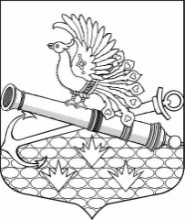 МУНИЦИПАЛЬНЫЙ СОВЕТ МУНИЦИПАЛЬНОГО ОБРАЗОВАНИЯМУНИЦИПАЛЬНЫЙ ОКРУГ ОБУХОВСКИЙШЕСТОЙ СОЗЫВ192012, Санкт-Петербург, 2-й Рабфаковский пер., д. 2, тел. (факс) 368-49-45E-mail: info@ moobuhovskiy.ru     Сайт: http://мообуховский.рфПРОЕКТ РЕШЕНИЯ       марта 2022 года                                                                                        № -2022/6«О внесении изменений в решение МС МО МО Обуховский от 28.07.2016 № 596 «Об утверждении Положения о бюджетном процессе во внутригородском муниципальном образовании Санкт-Петербурга муниципальный округ Обуховский»     В соответствии со статьями 160.1, 160.2, 184.1 Бюджетного кодекса Российской Федерации от 31.07.1998 N 145-ФЗ, муниципальный совет Муниципального образования муниципальный округ ОбуховскийРЕШИЛ:1. Внести изменения в Решение МС МО МО Обуховский от 28.07.2016 № 596 «Об утверждении Положения о бюджетном процессе во внутригородском муниципальном образовании Санкт-Петербурга  муниципальный округ Обуховский» исключив  абзацы 3 и 4 статьи 20 Положения о бюджетном процессе во внутригородском муниципальном образовании Санкт-Петербурга  муниципальный округ Обуховский.2. Опубликовать настоящее решение в официальном печатном издании муниципального совета – газете «Обуховец» и разместить на официальном сайте МО МО Обуховский.3. Настоящее решение вступает в силу с момента публикации.4. Контроль за исполнением настоящего решения возложить на главу муниципального образования, исполняющего полномочия председателя муниципального совета 
Бакулина В.Ю.Глава муниципального образования, исполняющий полномочия председателя муниципального совета                                                                                           В.Ю.Бакулин